 Tarih: Tarih:Saat:Yer:Yer: Toplantının Konusu Toplantının Konusu Toplantının Konusu Toplantının Konusu Ulusal Fonlar Ulusal Fonlar Üniversite-Sanayi İşbirliği Üniversite-Sanayi İşbirliği Üniversite-Sanayi İşbirliği Üniversite-Sanayi İşbirliği FSMH FSMH Girişimcilik Girişimcilik Girişimcilik Gündem Başlıkları Gündem Başlıkları Gündem Başlıkları Gündem Başlıkları Gündem Başlıkları Gündem Başlıkları Gündem Başlıkları Gündem Başlıkları Gündem Başlıkları Gündem Başlıkları Gündem Başlıkları Gündem Başlıkları Gündem Başlıkları Gündem Başlıkları Gündem Başlıkları 1 2 3 4 5Toplantıya KatılanlarToplantıya KatılanlarToplantıya KatılanlarToplantıya KatılanlarToplantıya KatılanlarToplantıya KatılanlarToplantıya KatılanlarToplantıya KatılanlarToplantıya KatılanlarToplantıya KatılanlarToplantıya KatılanlarToplantıya KatılanlarToplantıya KatılanlarToplantıya KatılanlarToplantıya KatılanlarAd/SoyadAd/SoyadAd/SoyadKurum/ÜnvanKurum/ÜnvanKurum/ÜnvanTelefonTelefonE-PostaE-PostaE-PostaE-PostaE-PostaİmzaİmzaPlanlanan EylemlerPlanlanan EylemlerPlanlanan EylemlerPlanlanan EylemlerPlanlanan EylemlerPlanlanan EylemlerPlanlanan EylemlerPlanlanan EylemlerPlanlanan EylemlerPlanlanan EylemlerSorumlu KişiSorumlu KişiSorumlu KişiBaş./Bitiş Tarihi1-2-3-4-5-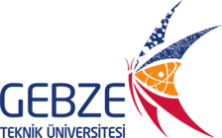 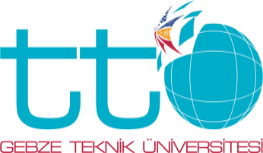 